Publicado en  el 03/12/2014 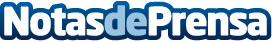 Opel alcanza la segunda posición de ventas en España  Incremento de ventas de un 22,6% en los once primeros meses.Datos de contacto:OPELNota de prensa publicada en: https://www.notasdeprensa.es/opel-alcanza-la-segunda-posicion-de-ventas-en_1 Categorias: Automovilismo Industria Automotriz http://www.notasdeprensa.es